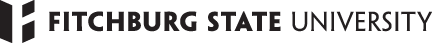 Education UnitTeacher Work Sample: Scoring Rubrics  Knowledgeable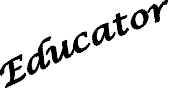 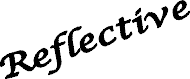 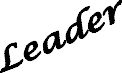 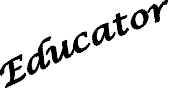 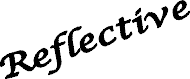 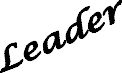 Caring 	EthicalSkillfulADAPTED FROM THE RENAISSANCE PARTNERSHIP FOR IMPROVING TEACHER QUALITYContextual FactorsRubricTWS Standard: The candidate uses information about the learning/teaching context and student individual differences to set learning goals, plan instruction and assess learning.    CF = Conceptual FrameworkLearning GoalsRubricTWS Standard: The candidate sets significant, challenging, varied and appropriate learning goals.    CF = Conceptual FrameworkAssessment PlanRubricTWS Standard: The candidate uses multiple assessment modes and approaches aligned with learning goals to assess student learning before, during and after instruction.    CF = Conceptual FrameworkDesign for Instruction RubricTWS Standard: The candidate designs instruction for specific learning goals, student characteristics  and needs, and learning contexts.
CF = Conceptual FrameworkInstructional Decision-MakingRubricTWS Standard: The candidate uses on-going analysis of student learning to make instructional decisions.    CF = Conceptual FrameworkAnalysis of Student LearningRubricTWS Standard: The candidate uses assessment data to profile student learning and communicate information about student progress and achievement.    CF = Conceptual FrameworkReflection and Self-EvaluationRubricTWS Standard: The candidate analyzes the relationship between his or her instruction and student learning in order to improve teaching practice.    CF = Conceptual FrameworkRatingIndicator1Does Not MeetStandard2Acceptable3Target/ExemplaryScoreKnowledge of Community, School and ClassroomFactors

CF: Knowledgeable
InTASC 1,2,9Candidate displaysminimal, irrelevant, or biased knowledge of the characteristics of the community, school, and classroom.Candidate displays someknowledge of the characteristics of the community, school, and classroom that may affect learning.Candidate displays acomprehensive understanding of the characteristics of the community, school, and classroom that may affect learning.Knowledge ofCharacteristicsCF: Knowledgeable
InTASC 1,2Candidate displaysminimal, stereotypical, or irrelevant knowledgeof student differences(e.g. development, interests, culture, abilities/disabilities).Candidate displays generalknowledge of student differences (e.g., development,interests, culture,abilities/disabilities) that may affect learning.Candidate displaysgeneral and specific understanding (e.g.,development, interests,culture, abilities/disabilities) that may affect learningKnowledge ofStudents’  Varied Approaches to LearningCF: Knowledgeable
InTASC 1,2Candidate displaysminimal, stereotypical, or irrelevant ways students learn (e.g., learning styles, learning modalities).Candidate displays generalknowledge about the different ways students learn (e.g., learning styles, learning modalities).Candidate displaysgeneral and specific understanding of the different ways students learn (e.g., learning styles, learning modalities) that may affect learning.Knowledge ofStudents’  Skills andPrior  Learning
CF: Knowledgeable
InTASC 1,2Candidate displays littleor irrelevant knowledge of students’ skills and prior learning.Candidate displays generalknowledge of students’ skills and prior learning that may affect learning.Candidate displaysgeneral and specific understanding of students’ skills and prior learning that may affect learning.Implications forInstructional Planning  and AssessmentCF: Knowledgeable, Skillful
InTASC 1,2, 6,7Candidate does notprovide implications for instruction andassessment based onstudent individual differences and community, school, and classroomcharacteristics OR provides inappropriate implications.Candidate provides generalimplications for instruction and assessment based on studentindividual differences andcommunity, school, and classroom characteristics.Candidate providesspecific implications for instruction andassessment based onstudent individual differences and community, school, and classroom characteristics.RatingIndicator1Does Not MeetStandard2Acceptable3Target/ExemplaryScoreSignificance, Challenge and Variety
CF: Skillful
InTASC 4Goals reflect only onetype or level of learning.Goals reflect several types orlevels of learning but lack significance or challenge.Goals reflect severaltypes or levels of learning and aresignificant andchallenging.Clarity

CF: Skillful
InTASC 4Goals are not statedclearly and are activities rather than learning outcomes.Some of the goals are clearlystated as learning outcomes.Most of the goals areclearly stated as learning outcomes.Appropriateness ForStudents

CF: Skillful, Caring
InTASC 1, 4Goals are notappropriate for the development; pre- requisite knowledge, skills, experiences; or other student needs.Some goals are appropriate forthe development; pre-requisite knowledge, skills, experiences; and other student needs.Most goals areappropriate for the development; pre- requisite knowledge, skills, experiences; and other student needs.Alignment withNational, State or LocalStandards

CF: Knowledgeable, Skillful
InTASC 4Goals are not alignedwith national, state or local standards.Some goals are aligned withnational, state or local standards.Most of the goals areexplicitly aligned with national, state or local standards.RatingIndicator1Does Not MeetStandard2Acceptable3Target/ExemplaryScoreAlignment withLearning Goals andInstruction

CF: Skillful
InTASC 6Content and methods ofassessment lack congruence with learning goals or lack cognitive complexity.Some of the learning goals areassessed through the assessment plan, but many are not congruent with learning goals in content and cognitive complexity.Each of the learninggoals is assessed through the assessment plan; assessments are congruent with the learning goals in content and cognitivecomplexity.Clarity  of Criteria andStandards forPerformance

CF: Skillful
InTASC 6The assessmentscontain no clear criteria for measuring student performance relative to the learning goals.Assessment criteria have beendeveloped, but they are not clear or are not explicitly linked to the learning goals.Assessment criteria areclear and explicitly linked to the learning goals.Multiple Modes andApproaches

CF: Skillful, Caring
InTASC 6The assessment planincludes only one assessment mode and does not assess students before, during, and after instruction.The assessment plan includesmultiple modes but all are either pencil/paper base d (i.e. they are not performance assessments) and/or do not require the integration of knowledge, skills and reasoning ability.The assessment planincludes multiple assessment modes (including performance assessments, lab reports, research projects, etc.) and assesses student performance throughout the instructional sequence.Technical Soundness

CF: Skillful
InTASC 6Assessments are notvalid; scoringprocedures are absent or inaccurate; items orprompts are poorlywritten; directions and procedures are confusing to students.Assessments appear to havesome validity. Some scoring procedures are explained; some items or prompts are clearly written; some directions and procedures are clear tostudents.Assessments appear tobe valid; scoring procedures areexplained; most items or prompts are clearlywritten; directions and procedures are clear tostudents.Adaptations Based on the Individual Needs of Students

CF: Skillful, Caring, Ethical
InTASC 1, 2, 6Candidate does notadapt assessments to meet the individualneeds of students or these assessments areinappropriate.Candidate makes adaptations toassessments that are appropriate to meet theindividual needs of some students.Candidate makesadaptations to assessments that areappropriate to meet the individual needs of moststudents.RatingIndicator1Does Not MeetStandard2Acceptable3Target/ExemplaryScoreAlignment withLearning Goals

CF: Skillful
InTASC 4, 5Few lessons areexplicitly linked to learning goals. Fewlearning activities, assignments andresources are aligned with learning goals.Not all learning goals are covered in thedesign.Most lessons are explicitlylinked to learning goals. Most learning activities, assignmentsand resources are aligned with learning goals. Most learninggoals are covered in the design.All lessons are explicitlylinked to learning goals. All learning activities,assignments and resources are alignedwith learning goals. All learning goals arecovered in the design.Accurate Representation of Content

CF: Knowledgeable
InTASC 4Candidate’s use ofcontent appears to contain numerous inaccuracies. Content seems to be viewed more as isolated skills and facts rather than as part of a larger conceptual structure.Candidate’s use of contentappears to be most accurate. Shows some awareness of the big ideas or structure of the discipline.Candidate’s use ofcontent appears to be accurate. Focus of the content is congruent with the big ideas or structure of the discipline.Lesson and UnitStructure

CF: Skillful
InTASC 3, 4The lessons within theunit are not logically organized organization(e.g., sequenced).The lessons within the unithave some logical organization and appear to be somewhatuseful in moving studentstoward achieving the learning goals.All lessons within theunit are logically organized and appear tobe useful in movingstudents toward achieving the learning goals.Use of a Variety ofInstruction, Activities, Assignments, and Resources

CF: Skillful, Caring
InTASC 7, 8Little variety ofinstruction, activities, assignments, and resources. Heavy reliance on textbook or single resource (e.g., work sheets).Some instruction has beendesigned with reference to contextual factors and pre- assessment data. Some activities and assignments appear productive and appropriate for each student.Significant variety acrossinstruction, activities, assignments, and/or resources. This variety makes a clear contribution to learning.Use of ContextualInformation andData to Select Appropriate and Relevant Activities, Assignments and Resources

CF: Skillful, Caring, Ethical
InTASC 1, 2, 6, 7, 8Instruction has not beendesigned with reference to contextual factorsand pre-assessmentdata. Activities and assignments do notappear productive andappropriate for each student.Candidate uses technology butit does not make a significant contribution to teaching andlearning OR candidate provideslimited rationale for not using technology.Most instruction hasbeen designed with reference to contextualfactors and pre-assessment data. Most activities andassignments appearproductive and appropriate for each student.Use of Technology

CF: Knowledgeable, Skillful
InTASC 8Technology isinappropriately used OR candidate does not use technology, and no (or inappropriate) rationale is provided.Candidate uses technology butit does not make a significant contribution to teaching and learning OR candidate provides limited rationale for not using technology.Candidate integratesappropriate technology that makes a significant contribution to teaching and learning OR provides a strong rationale for not using technology.RatingIndicator1Does Not MeetStandard2Acceptable3Target/ExemplaryScoreSound ProfessionalPractice

CF: Skillful, Caring, Ethical
InTASC 9Many instructionaldecisions are inappropriate and not pedagogically sound.Instructional decisions aremostly appropriate, but some decisions are not pedagogically sound.Most instructionaldecisions are pedagogically sound (i.e., they are likely to lead to student learning)Modifications  Based on Analysis ofStudent  Learning

CF: Skillful, Caring, Ethical
InTASC 9Candidate treats class as“one plan fits all” with no modifications.Some modifications of theinstructional plan are made to address individual studentneeds, but these are not basedon the analysis of student learning, best practice, or contextual factors.Appropriatemodifications of the instructional plan aremade to addressindividual student needs. These modifications are informed by the analysis of student learning/performance, best practice, or contextual factors. Include explanation of why the modifications would improve students’ progress.Congruence Between Modifications  and Learning Goals

CF: Skillful, Ethical
InTASC 9Modifications ininstruction lack congruence with learning goals.Modifications in instruction aresomewhat congruent with learning goals.Modifications ininstruction are congruent with learning goals.RatingIndicator1Does Not MeetStandard2Acceptable3Target/ExemplaryScoreClarity  and Accuracy of Presentation

CF: Skillful
InTASC 9Presentation is not clearand accurate; it does not accurately reflect thedata.Presentation is understandableand contains few errors.Presentation is easy tounderstand and contains no errors ofrepresentation.Alignment withLearning Goals

CF: Skillful
InTASC 9Analysis of studentlearning is not aligned with learning goals.Analysis of student learning ispartially aligned with learning goals and/or fails to provide acomprehensive profile ofstudent learning relative to goals for the whole class, subgroups and two individuals.Analysis is fully alignedwith learning goals and provides acomprehensive profile ofstudent learning for the whole class, subgroups, and two individuals.Interpretation ofData

CF: Skillful, Ethical
InTASC 9Interpretation isinaccurate, and conclusions are missing or unsupported by data.Interpretation is technicallyaccurate, but conclusions are missing or not fully supported by data.Interpretation ismeaningful, and appropriate conclusions are drawn from the data.Evidence of Impact on Student  Learning

CF: Skillful, Ethical
InTASC 9Analysis of studentlearning fails to include evidence of impact on student learning in terms of numbers of students who achieved and made progress toward learning goals.Analysis of student learningincludes incomplete evidence of the impact on student learning in terms of numbers of students who achieved and made progress toward learning goals.Analysis of studentlearning includes evidence of the impact on student learning in terms of number of students who achieved and made progress toward each learning goal.RatingIndicator1Does Not MeetStandard2Acceptable3Target/ExemplaryScoreInterpretation ofStudent  Learning

CF: Skillful, Ethical
InTASC 9No evidence or reasonsprovided to support conclusions drawn in“Analysis of StudentLearning” section.Provides evidence but no (orsimplistic, superficial) reasons or hypotheses to supportconclusions drawn in “Analysisof Student Learning” section.Uses evidence to supportconclusions drawn in“Analysis of Student Learning” section. Explores multiple hypotheses for why some students did not meet learning goals.Insights on EffectiveInstruction andAssessment

CF: Skillful, Ethical
InTASC 9Provides no rationalefor why some activities or assessments weremore successful thanothers.Identifies successful andunsuccessful activities or assessments and superficiallyexplores reasons for theirsuccess or lack thereof (no use of theory or research).Identifies successful andunsuccessful activities and assessments andprovides plausiblereasons (based on theory or research) for their success or lack thereof.Alignment AmongGoals, Instruction and Assessment

CF: Skillful, Ethical
InTASC 9Does not connectlearning goals, instruction, and assessment results in the discussion of student learning and effective instruction and/or the connections are irrelevant or inaccurate.Connects learning goals,instruction, and assessment results in the discussion of student learning and effective instruction, but misunderstandings or conceptual gaps are present.Logically connectslearning goals, instruction, and assessment results in the discussion of student learning and effective instruction.Implications forFuture Teaching

CF: Skillful, Caring
InTASC 9Provides no ideas orinappropriate ideas for redesigning learninggoals, instruction, andassessment.Provides ideas for redesigninglearning goals, instruction, and assessment but offers norationale for why these changeswould improve student learning.Provides ideas forredesigning goals, instruction, andassessment and explainswhy these modifications would improve student learning.Implications for Professional Development

CF: Skillful
InTASC 9, 10Provides noprofessional learning foals or goals that are not related to theinsights and experiences described in thissection.Presents professional learninggoals that are not strongly related to the insights and experiences described in this section and/or provides a vague plan for meeting the goals.Presents a small numberof professional learning goals that clearly emerge from the insights and experiences described in this section. Describes specific steps to meet these goals.